Invitation til DM Årgang i Gladsaxe			                                                                         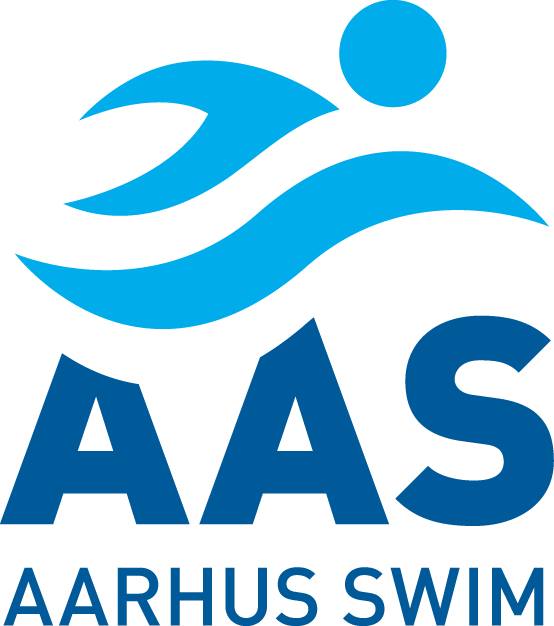 31. januar til 2. februar, 2020Invitation til svømmere med kravtider.Lyseng: Maria Lysgaard, Marie Bertram, Clara Cavo Jørgensen HEI: Rikke Friis Kanstrup, Casper Boest, Hjalte Nederby Staun, Júlía GunnlaugsdóttirSkovbakken: Gustav Dalby Østerberg, David Kilsgaard Andersen, Anne Katrine Dige, Ida-Marie J. C. Hansen, Frida Damm ThorsellTræner: Jeppe Tilmeldingsfrist: 16. december 2020M.v.h.  Konkurrence-afdeling AASIrene Dige 21261146irenesorensen@hotmail.comOpvarmningHoldledermødeOfficialmødeStævnestart’Fredag14.00??15.30Lørdag8.00 og 13.00?9.30 og 14.30Søndag8.00 og 13.00?9.30 og 14.30STEDGLADSAXE SVØMMEHALVANDTÅRNSVEJ 55, 2860 SØBORGGLADSAXE SVØMMEHALVANDTÅRNSVEJ 55, 2860 SØBORGGLADSAXE SVØMMEHALVANDTÅRNSVEJ 55, 2860 SØBORGFORPLEJNINGDer er forplejning fra fredag aften til søndag frokost og madpakke søndag eftermiddagMedbring madpakke til fredag eftermiddag.Der er forplejning fra fredag aften til søndag frokost og madpakke søndag eftermiddagMedbring madpakke til fredag eftermiddag.Der er forplejning fra fredag aften til søndag frokost og madpakke søndag eftermiddagMedbring madpakke til fredag eftermiddag.OVERNATNINGOvernatning og bespisning foregår på Buddinge skole, Kildebakkegårds Alle 155, 2860 SøborgOvernatning og bespisning foregår på Buddinge skole, Kildebakkegårds Alle 155, 2860 SøborgOvernatning og bespisning foregår på Buddinge skole, Kildebakkegårds Alle 155, 2860 SøborgMØDESTED OG TIDSPUNKTMødetidspunkt og -sted oplyses senere.Mødetidspunkt og -sted oplyses senere.Mødetidspunkt og -sted oplyses senere.OFFICIALHusk egen hvid official t-shirt Vi skal regne med 1 official fra alle tre klubber (HEI, Skovbakken, Lyseng) alle tre dage  Vi skal regne med 1 official fra alle tre klubber (HEI, Skovbakken, Lyseng) alle tre dage  Vi skal regne med 1 official fra alle tre klubber (HEI, Skovbakken, Lyseng) alle tre dage HOLDLEDER Vi har ikke holdleder, men vi har brug for en, der kan handle ind til holdlederkassen. Vi har ikke holdleder, men vi har brug for en, der kan handle ind til holdlederkassen. Vi har ikke holdleder, men vi har brug for en, der kan handle ind til holdlederkassen. TRANSPORTDer er brug for forældre til kørsel både fredag og søndag.Klubben betaler broafgift eller færgebillet, hvis denne bestilles i god tid til god pris.Der er brug for forældre til kørsel både fredag og søndag.Klubben betaler broafgift eller færgebillet, hvis denne bestilles i god tid til god pris.Der er brug for forældre til kørsel både fredag og søndag.Klubben betaler broafgift eller færgebillet, hvis denne bestilles i god tid til god pris.Mere info om stævnet: https://xn--svmmetider-1cb.dk/staevne/?8149/dm_aargang_kortbane_2020Mere info om stævnet: https://xn--svmmetider-1cb.dk/staevne/?8149/dm_aargang_kortbane_2020Mere info om stævnet: https://xn--svmmetider-1cb.dk/staevne/?8149/dm_aargang_kortbane_2020Mere info om stævnet: https://xn--svmmetider-1cb.dk/staevne/?8149/dm_aargang_kortbane_2020